Сумська міська радаVІIІ СКЛИКАННЯ VII СЕСІЯРІШЕННЯвід 26 травня 2021 року № 1126-МРРозглянувши звернення громадянки, надані документи, відповідно до статей 12, 35, 79-1, 118, 121, 122 Земельного кодексу України, статті 50 Закону України «Про землеустрій», частини третьої статті 15 Закону України                              «Про доступ до публічної інформації», ураховуючи протокол засідання постійної комісії з питань архітектури, містобудування, регулювання земельних відносин, природокористування та екології Сумської міської ради                               від 23.03.2021 № 14 , керуючись пунктом 34 частини першої статті 26 Закону України «Про місцеве самоврядування в Україні», Сумська міська рада ВИРІШИЛА:Надати Шейко Наталії Іванівні дозвіл на розроблення проекту землеустрою щодо відведення у власність земельної ділянки за адресою:                          м. Суми, в районі вул. Центральна, на території колишнього садівничого товариства «Восход» масиву «Олдиш-86», земельна ділянка № 38, орієнтовною площею до 0,0600 га для індивідуального садівництва.Сумський міський голова                                                                     О.М. ЛисенкоВиконавець: Клименко Ю.М.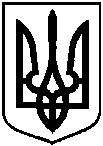 Про надання Шейко Наталії Іванівні  дозволу на розроблення проекту землеустрою щодо відведення у власність земельної ділянки за адресою: м. Суми, в районі                       вул. Центральна, на території колишнього садівничого товариства «Восход» масиву «Олдиш-86», земельна ділянка № 38, орієнтовною площею до 0,0600 га